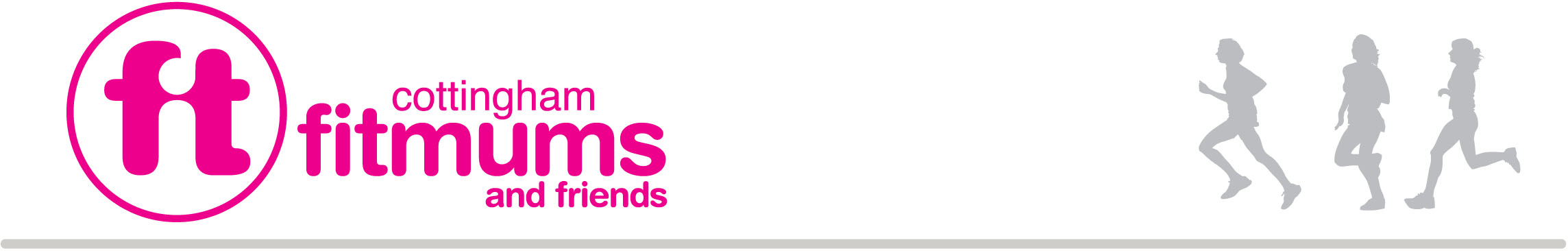 Cottingham Fitmums & Friends Running Schedule – Winter RoutesRoute 1:  Bacon Garth and The Mill LoopsRoute 2:  Green Lane/Bricknell/Priory returns    Route 3:  Queens Way – various options back    Route 4:  Harland Way-Mill Loops     Route 5:  Footbridge/ Flyover     Route 6: West Bulls    Route 7: Priory Rd/Flyover and West bulls    RouteMilesBase – R Northgate (Use Crossing) – L West End – L Hallgate – L George St – (Use crossing to left) R Northgate – Base1Base – L Northgate (Use crossing) – R King St (Use crossing) St on at traffic lights Oakdene – R The Garth – R Bacon Garth Lane – (Use crossing to right) L South St – R Baynard – West End – R Northgate (Use crossing) – Base2Base – L Northgate (Use crossing) R King St – (Use crossing) St on at traffic lights Oakdene – R The Garth – L The Parkway – R Burton Rd – L Southwood Rd – Castle Rd – R Green Lane – R Eppleworth Rd (CAUTION UNEVEN SURFACE) – L West End – R Northgate (Use crossing) – Base3Base – L Northgate – (Use crossing) R Snicket to Canongate – R Broad Lane Close- snicket thru to Hallgate – R Hallgate – (Use crossing) L King St – (Use crossing) St on at traffic lights Oakdene – R The Garth – L The Parkway – R Burton Rd – L Southwood Rd – Castle Road – R Green Lane – R Eppleworth Rd (CAUTION UNEVEN SURFACE) – West End – R Northgate (Use crossing) – Base4Base – L Northgate (Use crossing) R King St – (Use crossing) St on at traffic lights Oakdene – R The Garth – L The Parkway – R Burton Rd – L Southwood Rd – Castle Road – turn R down footpath – L under bridge – cross road (Take care crossing Eppleworth Rd) – up hill to Mill (stay on right hand side and in single file) – R Keldgate (Potholes) – R Harland Way (Use the new crossing) – onto Northgate – Base5Base – L Northgate (Use crossing)   – New Village Rd – Thwaite St-  (Use crossing at traffic lights)  – L Oakdene – R The Garth – L The Parkway – R Burton Rd – L Southwood Rd – Castle Rd turn R down footpath – L under bridge – cross road (Take care crossing Eppleworth Rd) – up hill to Mill (stay on right hand side and in single file) – R Keldgate (Potholes) – R Harland Way (Use the new crossing) – onto Northgate  – Base6RouteMilesBase – L Northgate – (use crossing) R Canongate – R Broad Lane Close – thru snicket at end to Hallgate – R onto Hallgate – R King St – L Northgate – (use crossing) Base1Base – R Northgate – (use crossing) L West End Rd – (cross with care) R Eppleworth Rd (CAUTION UNEVEN SURFACE) – L Green Lane – L Castle Rd – Southwood Rd – L Baynard – R Hallgate – L George St (use crossing to left) – R Northgate – Base2Base – R Northgate – (use crossing) L West End Rd – (cross with care)  R Eppleworth Rd (CAUTION UNEVEN SURFACE) – L- St Margaret’s Ave – L Castle Rd – Southwood Rd – (cross with care)   South St – L King St – L Northgate –(use crossing) Base3Base – R Northgate –(use crossing)  L West End Rd –(cross with care)   R Eppleworth Rd (CAUTION UNEVEN SURFACE) – L Green Lane – L Castle Rd – Southwood Rd – (cross with care) over roundabout to South St – Thwaite St – New Village Rd – Northgate –(use crossing)  – Base4Base – L Northgate –– (use crossing)  R King St – R Hallgate towards Fairmaid - L Eppleworth Rd (cross with care) (CAUTION UNEVEN SURFACE) – L Green Lane – L Castle Rd – Southwood Rd – (use crossing) R Parkway – L Wake Ave – The Garth – Link Rd – Kingsway – L Priory Rd (cross with care)  – R Thwaite St  (use crossing)  – L New Village Rd – Northgate (use crossing)  – Base5Base – R Northgate (use crossing) - L West End Rd – R Eppleworth Rd – (cross with care)  – L St Margarets Ave – L Castle Rd – Southwood Rd – across roundabout (cross with care) to South St – Thwaite St  (use crossing near where the Railway Pub used to be)  – R Hull Rd – R Bricknell Ave – R Railway Bridge – R Priory Rd – (use crossing) onto Beck Bank – Hallgate – R King St – L Northgate (use crossing) – Base6RouteMilesBase – R Northgate – (use crossing) L George St – R Hallgate – Fairmaid Pub – R West End – R Northgate – (use crossing) Base1Base – L Northgate – L Queens Drive – L Queens Way – R Mill Beck Lane – L Northgate (use crossing) – thru snicket to Canongate- R Broad Lane Close- Snicket to Hallgate – R Hallgate – (use crossing at lights) towards Fairmaid Pub – R West End – L Dene Rd- R- Eppleworth Rd- L West End Rd- R Northgate – (use crossing) Base2Base – L Northgate – L Queens Drive – L Queens Way – R Mill Beck Lane – L Northgate (use crossing) – New Village Rd – R Thwaite St – South St (use crossing at lights) – R Baynard Ave – West End Rd – R Northgate – (use crossing) Base3Base – L Northgate – L Queens Drive – L Queens Way – R Mill Beck Lane – L Northgate – (use crossing) snicket thru to Canongate R Broad Lane Close- Snicket thru to Hallgate – L Hallgate – Beck Bank – R Newgate St – L Oakdene – R Link Rd – R The Garth – R Wake Ave – L Parkway – R Burton Rd – L Southwood Rd (use the new crossing, it’s on your right as you come out of Burton Road) – R St Margaret’s – R Eppleworth Rd – R West End – R Baynard – L South St – L King St – L Northgate – (use crossing) Base4Base – L Northgate – L Queens Drive – L Queens Way – R Mill Beck Lane – L Northgate (use crossing) – New Village Rd – R Thwaite St (use crossing near where the Railway pub used to be) – Newgate – L Oakdene – R Link Rd – R The Garth – R Wake Ave – L The Parkway – R Burton Rd – L Southwood Rd (use the new crossing, it is on your right as you come out of Burton Road)  - R Green Lane – R Eppleworth Rd  (CAUTION UNEVEN SURFACE)  – R West End – R Baynard – L South St – L King St – L Northgate – (use crossing)  Base5Base – L Northgate – L Queens Drive – L Queens Way – R Mill Beck Lane – L Northgate (use crossing)  – New Village – R Thwaite St – South St (take care at roundabout) – Southwood Rd – (use crossing) L Parkway – R Burton Rd – L Southwood Rd   – R Green Lane – R Eppleworth Rd  (CAUTION UNEVEN SURFACE) – R West End Rd – L Hallgate – L King St– L Northgate – (use crossing)   Base6Base – L Northgate – L Queens Drive – L Queens Way – R Mill Beck Lane – L Northgate (use crossing)  – New Village Rd – R Thwaite St  – South St –over roundabout (take care) to Southwood Rd – R Green Lane – R Eppleworth (CAUTION UNEVEN SURFACE)  - L West End Rd – (use crossing) L Harland Way (Use new crossing near the Housing development)  – L Keldgate  – Mill – L Bev Rd (down hill, facing the traffic and single file) – cross road with care – up footpath to Castle Rd - L Castle Rd – Southwood Rd – L Baynard – West End Rd  – R Northgate (use crossing)  – Base8RouteMilesBase – R Northgate – (use crossing) L George St – R Hallgate – at top end (before funeral directors) L through first Snicket on L to Finkle St – L Finkle St – L King St – (use crossing)  L Northgate – (use crossing)  Base1Base – R Northgate – (use crossing)  L West End – (cross with care)  R Eppleworth Rd – L St Margarets – L Castle Rd – L Baynard – (cross with care)  R Hallgate – L George St – (use crossing)   Base2Base – R Northgate – (use crossing)   L West End – (cross with care)  R Eppleworth Rd(CAUTION UNEVEN SURFACE)  – L Green Lane – L Castle Rd – (cross with care)  R South St – L King St (use crossing at traffic lights)  – L Northgate –– (use crossing) - Base3Base – R Northgate – Harland Way – (use new crossing)   L Keldgate towards Mill – L down hill (stay in single file on R)  – cross Eppleworth Rd with care – up footpath to roundabout - L Castle Rd – Southwood Rd – L Baynard Ave (cross with care) – R Hallgate – L George St – (Use crossing to left) R Northgate – Base4Base – R Northgate – Harland Way – (use new crossing)   L Keldgate towards Mill – L down hill (stay in single file on R)  – cross Eppleworth Rd with care – up footpath to roundabout - L Castle Rd – Southwood Rd – across roundabout to South St –  L Beck Bank – Hallgate – R King St-  L Northgate – (use crossing)   Base5Base – R Northgate – Harland Way – (use new crossing)   L Keldgate towards Mill – L down hill (stay in single file on R)  – cross Eppleworth Rd with care – up footpath to roundabout - L Castle Rd – Southwood Rd (cross roundabout with care) – Thwaite St – L New Village – (use crossing)   R Mill Beck Lane – L Queens Way – R Queens Drive – R Northgate – Base5.8Base – R Northgate – Harland Way – (use new crossing)    L Keldgate towards Mill – L down hill (stay in single file on R)  – cross Eppleworth Rd with care – up footpath to roundabout - L Castle Rd – Southwood Rd – (use crossing) R Burton Rd – L Parkway – R Wake Ave – L The Garth – L Kingsway – L Priory Rd – (use crossing) R Thwaite St – L New Village – Northgate –  (use crossing)  R Mill Beck Lane – L Queens Way – R Queens Drive – R Northgate – Base6.3RouteMilesBase – L Northgate – (use crossing) R King St – L at Off Licence (before Boots) through snicket – L at road towards Church – through snicket by church (Narrow) – L Hallgate (use crossing)  – R King St –   L Northgate –(use crossing) Base1Base – L Northgate – (use crossing)   R king St – L Hallgate– Beck Bank – R Newgate – South St – R Baynard – R Hallgate – L George St – (Use crossing to left) R Northgate – Base2Base – L Northgate – L Queens Drive – L Queens Way – R Mill Beck Lane – L Northgate (Use crossing) L New Village Rd – R Thwaite St – Newgate – South St – R Baynard – West End – R Northgate (Use crossing) – Base3Base - L Northgate – L Queens Drive – L Queens Way – R Mill Beck Lane – L Northgate (Use crossing)- L New Village Rd – R Thwaite St (Use crossing) – L Priory Rd – (cross with care) R Kingsway – R Link Rd – R Garth – R Wake Avenue – L Parkway – R Burton Rd – (Use crossing)  R Southwood – L Baynard – West End – R Northgate (Use crossing) – Base4Base – L Northgate (Use crossing) – New Village (Use island crossing) – Hull Rd – R Bricknell Ave – R Hotham Rd N – Footbridge* – R Priory Rd (Use crossing) – L Newgate St – South St – R Baynard – West End Rd – R Northgate (Use crossing)  – Base*Take care around foot bridge as this is steep and narrow and quite shady*5Base – L Northgate (Use crossing)  – New Village (Use island crossing)  – Hull Rd – R Bricknell Ave – R National Ave – R County Rd – R Priory Rd (Use crossing)  – L Newgate St – South St – R Baynard – West End – R Northgate (Use crossing) – Base6RouteMilesBase – L Northgate (Use crossing) – R King St (use crossing) – L Hallgate – L down snicket past Hallgate School (Narrow) – onto Broad Lane Close – L Canongate – L Northgate (use crossing) – Base1Base – L Northgate (Use crossing)  – R King St (use crossing)– L Hallgate – Beck Bank – L Thwaite St – L New Village Rd – Northgate (use crossing)  – Base2Base – R Northgate (Use crossing)  – L West End – R Baynard Ave – L South St – Newgate St – Thwaite St – New Village – Northgate (use crossing)  – Base3Base – L Northgate (Use crossing)  – R King St (use crossing) – L Thwaite St – (use crossing)   R Hull Rd – R Bricknell Ave – (use crossing)   L Hotham Rd Nth – L Cottingham Rd – Hull Rd – onto New Village Rd (over roundabout) - Northgate – Base4Base – R Northgate(Use crossing) – L West End – R Baynard – L South St – Thwaite St –          (Use crossing)  R Hull Rd – R Bricknell Ave –(use crossing)    L Hotham Rd Nth – L Cottingham Rd – Hull Rd – onto New Village Rd (over roundabout) – Northgate –Base5Base – R Northgate (Use crossing) – L West End – (cross with care)  R Eppleworth Rd (CAUTION UNEVEN SURFACE) – L Green Lane – L Southwood Rd (Use crossing) – South St – Thwaite St – R Hull Rd – Bricknell Ave –  (Use crossing)  L Hotham Rd North – L Cottingham Rd – Hull Rd – onto New Village – Northgate – (Use crossing) Base6RouteMilesBase – L Northgate – (Use crossing)  R King St (use crossing at end) – R Finkle St – R into first snicket through to Hallgate – R Hallgate – L George St – (Use crossing to left) R Northgate – Base1Base – L Northgate –– (Use crossing)   R King St (use crossing)  – L Newgate St – R Priory Rd – R Kingsway – R Link Rd – R Oakdene – L South St – (use crossing) R Baynard Ave – R Hallgate – L George St – (Use crossing to left) R Northgate – Base2Base – L Northgate – (Use crossing) R King St (use crossing)  – L Newgate St – R Priory Rd – R Kingsway – R Link Rd – R The Garth – R Wake Ave – L The Parkway – R Burton Rd – R Southwood Rd (Use crossing) – L Baynard – West End – R Northgate – (Use crossing)  Base3Base – L Northgate – (Use crossing)  R King St (use crossing)  – R South St – Southwood Rd – R Green Lane – R Eppleworth Rd (CAUTION UNEVEN SURFACE) – R West End Rd – Baynard – L South St – Newgate St – L Beck Bank – Hallgate- R King St -  L Northgate – (Use crossing) Base4Base – L Northgate – (Use crossing)   R King St (use crossing)  – L Newgate St (use island crossing) – R Priory Rd – L Footbridge (Priory Drive)* – Straight across Bricknell Ave – Hotham Rd Nth- L Hull Road – L Thwaite St – (Use crossing) R Beck Bank – Hallgate- R King St – L Northgate –(Use crossing) Base*Take care around foot bridge as this is steep and narrow and quite shady*5Base – L Northgate – (Use crossing)  R King St (use crossing)  – L Newgate St – R Priory Rd (Use crossing)   – L Flyover – L Bricknell Ave – (Use crossing)    R Hotham Rd Nth –  L Cottingham Rd – Hull Rd – (Use island crossing)  R New Village Rd – Northgate –(Use crossing)     Base                     6